Supplementary materialsSystems level analysis and identification of pathways and networks associated with liver fibrosisMohamed Diwan M. AbdulHameed,1 Gregory J. Tawa,1 Kamal Kumar,1 Danielle L. Ippolito,2 John A. Lewis,2 Jonathan D. Stallings,2 and Anders Wallqvist11Department of Defense Biotechnology High Performance Computing Software Applications Institute, Telemedicine and Advanced Technology Research Center, U.S. Army Medical Research and Materiel Command, Fort Detrick, Maryland, USA2U.S. Army Center for Environmental Health Research, Fort Detrick, MD, USA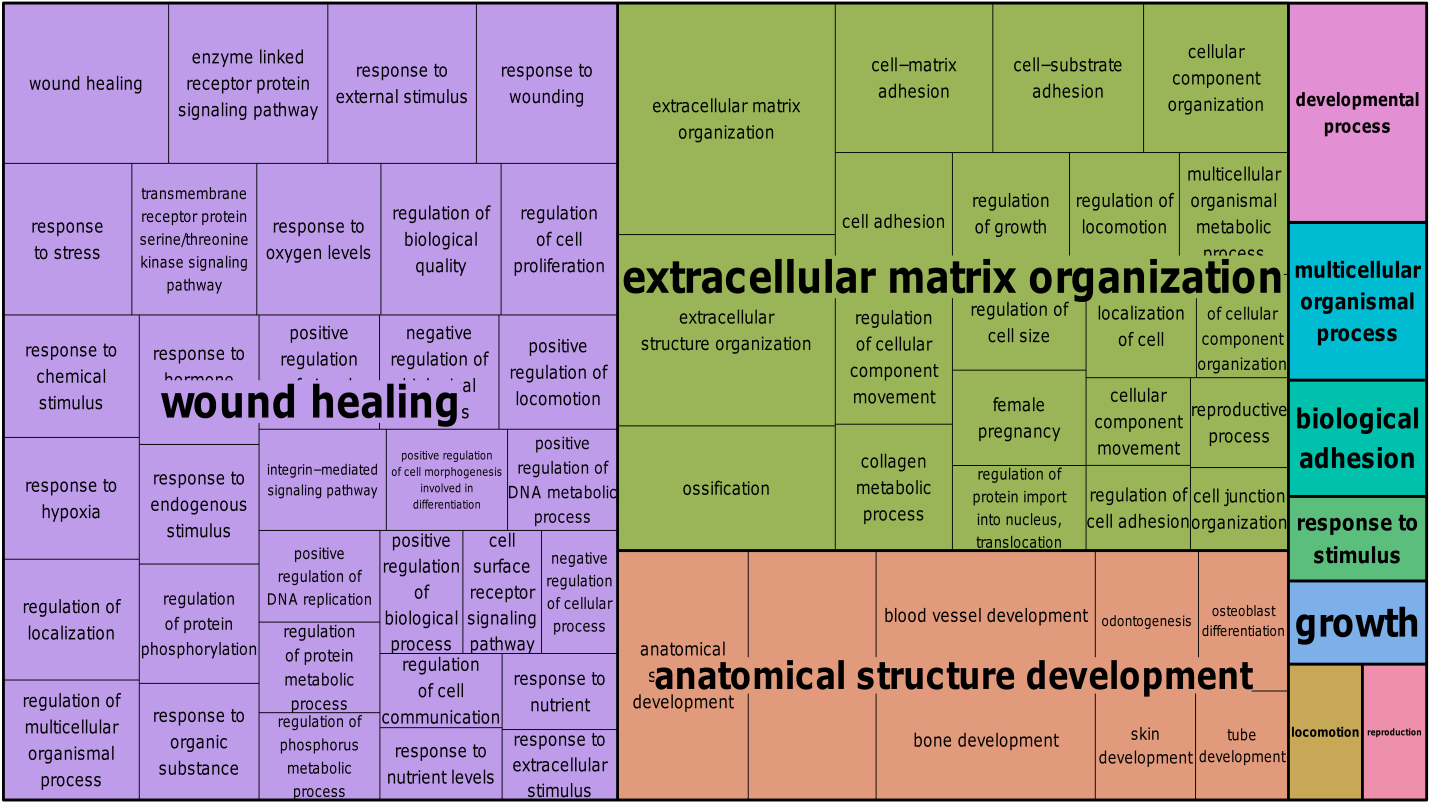 Figure S2: GO biological process-term enrichment for genes in liver fibrosis-relevant network module M5.